Audit AreasBullet points under the audit categories summarize TOPS Program requirements and indicate areas required to be reviewed during the audit.  Refer to the TOPS Program of Safety for specific requirements.For each section, use the 1-4 scale.   1 Non-compliance with TOPS Standards, 2 Meets TOPS Standards with areas for improvement, 3 Meets TOPS standards, 4 Meets TOPS standards with areas that exceed.  Comments are required for each audit category.TOPS IN-FLIGHT OBSERVATION GUIDELINESThe following are areas for review and evaluation during In-flight Observations:Manifesting, Briefing and Aircraft LoadingRamp/Airport OperationsTakeoff and LandingCruise FlightRoutesTerrainAltitudesTrafficOffsite Landing AreasFOR INTERNAL USE ONLYWhen submitting to TOPS, please assure findings, comments and narrative, in addition to the Pre-Audit Checklist, are all included with this audit form.Date: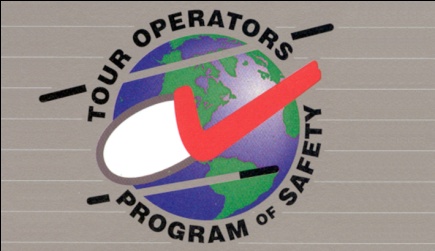 Company:Address:City, State, ZipTelephone:FAX:IN-BRIEFING:Name/Title:	     Name/Title:	     Name/Title:	     Name/Title:	     AREAS OF INTEREST: 	     AREAS OF INTEREST: 	     AREAS OF INTEREST: 	     AREAS OF INTEREST: 	     AREAS OF INTEREST: 	     Key PersonnelKey PersonnelKey PersonnelKey PersonnelKey PersonnelTitleTitleNameHow long in position (yrs)?How long with company (yrs)?CEO/President:CEO/President:Director of Operations:Director of Operations:Director of Maintenance:Director of Maintenance:Safety Manager:Safety Manager:GENERAL OPERATIONSGENERAL OPERATIONSGENERAL OPERATIONSGENERAL OPERATIONSGENERAL OPERATIONSGENERAL OPERATIONSGENERAL OPERATIONS1.Regional areas of operation:Regional areas of operation:Regional areas of operation:2.Who has operational control?Who has operational control?Who has operational control?3.List air tour bases include name of Base Manager and Field ElevationList air tour bases include name of Base Manager and Field ElevationList air tour bases include name of Base Manager and Field ElevationList air tour bases include name of Base Manager and Field ElevationList air tour bases include name of Base Manager and Field ElevationList air tour bases include name of Base Manager and Field ElevationBaseBaseElevationManagerManagerAircraft Make/Model AssignedNumberA.MANAGEMENT1. Non-compliance with TOPS Standards1. Non-compliance with TOPS Standards2. Areas for 
improvement3. Meets TOPS standards4. Exceeds TOPS standards4. Exceeds TOPS standards4. Exceeds TOPS standards1.Key Personnel QualificationKey Personnel QualificationKey Personnel QualificationKey Personnel QualificationArea audited?2.Do the people with operational control of the company meet requirements of Part 119? Are they in the operating manual?Do the people with operational control of the company meet requirements of Part 119? Are they in the operating manual?Do the people with operational control of the company meet requirements of Part 119? Are they in the operating manual?Do the people with operational control of the company meet requirements of Part 119? Are they in the operating manual?Area audited?3.Establishment of Clear Operating Standards based on safe and professional proceduresEstablishment of Clear Operating Standards based on safe and professional proceduresEstablishment of Clear Operating Standards based on safe and professional proceduresEstablishment of Clear Operating Standards based on safe and professional proceduresArea audited?4.Coordination of routes, position reporting and other safety procedures with other operators and appropriate agenciesCoordination of routes, position reporting and other safety procedures with other operators and appropriate agenciesCoordination of routes, position reporting and other safety procedures with other operators and appropriate agenciesCoordination of routes, position reporting and other safety procedures with other operators and appropriate agenciesArea audited?5.A process to record and follow up with passenger complaints regarding safety and safety of flight issues is in place and followed.A process to record and follow up with passenger complaints regarding safety and safety of flight issues is in place and followed.A process to record and follow up with passenger complaints regarding safety and safety of flight issues is in place and followed.A process to record and follow up with passenger complaints regarding safety and safety of flight issues is in place and followed.Area audited?Comments:      Comments:      Comments:      Comments:      Comments:      Comments:      Comments:      B.SAFETY1. Non-compliance with TOPS Standards1. Non-compliance with TOPS Standards2. Areas for 
improvement3. Meets TOPS standards4. Exceeds TOPS standards4. Exceeds TOPS standards4. Exceeds TOPS standards1.Top Management demonstrates a clear and consistent commitment to Safety as the primary standard by which operations are conductedTop Management demonstrates a clear and consistent commitment to Safety as the primary standard by which operations are conductedTop Management demonstrates a clear and consistent commitment to Safety as the primary standard by which operations are conductedTop Management demonstrates a clear and consistent commitment to Safety as the primary standard by which operations are conductedArea audited?2.Safety Manager as part of top managementSafety Manager as part of top managementSafety Manager as part of top managementSafety Manager as part of top managementArea audited?3.Effective Safety Management Program including a safety reporting program to identify hazards before an incident or accident happensEffective Safety Management Program including a safety reporting program to identify hazards before an incident or accident happensEffective Safety Management Program including a safety reporting program to identify hazards before an incident or accident happensEffective Safety Management Program including a safety reporting program to identify hazards before an incident or accident happensArea audited?4.Emergency Response PlanEmergency Response PlanEmergency Response PlanEmergency Response PlanArea audited?5.Safety Training including Human Factors Training for flight operations and maintenance.Safety Training including Human Factors Training for flight operations and maintenance.Safety Training including Human Factors Training for flight operations and maintenance.Safety Training including Human Factors Training for flight operations and maintenance.Area audited?Comments:      Comments:      Comments:      Comments:      Comments:      Comments:      Comments:      C.FLIGHT OPERATIONS1. Non-compliance with TOPS Standards1. Non-compliance with TOPS Standards2. Areas for 
improvement3. Meets TOPS standards4. Exceeds TOPS standards4. Exceeds TOPS standards4. Exceeds TOPS standards4. Exceeds TOPS standards1.Operational ControlOperational ControlOperational ControlOperational ControlArea audited?2.Crew and flight procedures standardized to include crew coordination, routes, weather minimums, IMC recovery procedures, and appropriate flightCrew and flight procedures standardized to include crew coordination, routes, weather minimums, IMC recovery procedures, and appropriate flightCrew and flight procedures standardized to include crew coordination, routes, weather minimums, IMC recovery procedures, and appropriate flightCrew and flight procedures standardized to include crew coordination, routes, weather minimums, IMC recovery procedures, and appropriate flightArea audited?3.Passenger briefings and escorting during ramp operationsPassenger briefings and escorting during ramp operationsPassenger briefings and escorting during ramp operationsPassenger briefings and escorting during ramp operationsArea audited?4.Aircraft properly equipped for the mission and the area being flownAircraft properly equipped for the mission and the area being flownAircraft properly equipped for the mission and the area being flownAircraft properly equipped for the mission and the area being flownArea audited?5.Emergencies Procedures unique to the mission profile flownEmergencies Procedures unique to the mission profile flownEmergencies Procedures unique to the mission profile flownEmergencies Procedures unique to the mission profile flownArea audited?6.Operator plan for ongoing oversight of tour routes and flight operationsOperator plan for ongoing oversight of tour routes and flight operationsOperator plan for ongoing oversight of tour routes and flight operationsOperator plan for ongoing oversight of tour routes and flight operationsArea audited?7.All tour aircraft operated and maintained under Part 135.All tour aircraft operated and maintained under Part 135.All tour aircraft operated and maintained under Part 135.All tour aircraft operated and maintained under Part 135.Area audited?Comments:      Comments:      Comments:      Comments:      Comments:      Comments:      Comments:      D.PILOTS1. Non-compliance with TOPS Standards1. Non-compliance with TOPS Standards2. Areas for 
improvement3. Meets TOPS standards4. Exceeds TOPS standards4. Exceeds TOPS standards4. Exceeds TOPS standards1.Pilot qualifications, staffing and crew restPilot qualifications, staffing and crew restPilot qualifications, staffing and crew restPilot qualifications, staffing and crew restArea audited?2.Pilot training and documentationPilot training and documentationPilot training and documentationPilot training and documentationArea audited?3.Pilot pofessionalismPilot pofessionalismPilot pofessionalismPilot pofessionalismArea audited?Comments:      Comments:      Comments:      Comments:      Comments:      Comments:      Comments:      E.FLIGHT COORDINATION1. Non-compliance with TOPS Standards1. Non-compliance with TOPS Standards2. Areas for 
improvement3. Meets TOPS standards4. Exceeds TOPS standards4. Exceeds TOPS standards4. Exceeds TOPS standards1.Manifesting proceduresManifesting proceduresManifesting proceduresManifesting proceduresArea audited?2.Flight followingFlight followingFlight followingFlight followingArea audited?3.Emergency Response PlanEmergency Response PlanEmergency Response PlanEmergency Response PlanArea audited?4.Flight following personnel training and documentationFlight following personnel training and documentationFlight following personnel training and documentationFlight following personnel training and documentationArea audited?Comments:      Comments:      Comments:      Comments:      Comments:      Comments:      Comments:      F.HELIPORT1. Non-compliance with TOPS Standards1. Non-compliance with TOPS Standards2. Areas for 
improvement3. Meets TOPS standards4. Exceeds TOPS standards4. Exceeds TOPS standards4. Exceeds TOPS standards1.Meets FAA standardsMeets FAA standardsMeets FAA standardsMeets FAA standardsArea audited?2.Properly equipped and maintainedProperly equipped and maintainedProperly equipped and maintainedProperly equipped and maintainedArea audited?3.Provides a safe and functional area for passenger movement and flight operationsProvides a safe and functional area for passenger movement and flight operationsProvides a safe and functional area for passenger movement and flight operationsProvides a safe and functional area for passenger movement and flight operationsArea audited?Comments:      Comments:      Comments:      Comments:      Comments:      Comments:      Comments:      G.MAINTENANCE1. Non-compliance with TOPS Standards1. Non-compliance with TOPS Standards2. Areas for 
improvement3. Meets TOPS standards4. Exceeds TOPS standards4. Exceeds TOPS standards4. Exceeds TOPS standards1.Maintenance areas and shopsMaintenance areas and shopsMaintenance areas and shopsMaintenance areas and shopsArea audited?2.Technical publications and manualsTechnical publications and manualsTechnical publications and manualsTechnical publications and manualsArea audited?3.Parts and suppliesParts and suppliesParts and suppliesParts and suppliesArea audited?4.The company maintains and follows a published fuel quality program.The company maintains and follows a published fuel quality program.The company maintains and follows a published fuel quality program.The company maintains and follows a published fuel quality program.Area audited?5.The company maintains and follows a written Tool Control Program. Please describe the program in the comments.The company maintains and follows a written Tool Control Program. Please describe the program in the comments.The company maintains and follows a written Tool Control Program. Please describe the program in the comments.The company maintains and follows a written Tool Control Program. Please describe the program in the comments.Area audited?6.The company maintains and follows a written Parts Program. Please describe the program in the comments.The company maintains and follows a written Parts Program. Please describe the program in the comments.The company maintains and follows a written Parts Program. Please describe the program in the comments.The company maintains and follows a written Parts Program. Please describe the program in the comments.Area audited?7.The company maintains and follows a written maintenance QA program.The company maintains and follows a written maintenance QA program.The company maintains and follows a written maintenance QA program.The company maintains and follows a written maintenance QA program.Area audited?Comments:      Comments:      Comments:      Comments:      Comments:      Comments:      Comments:      H.MAINTENANCE PERSONNEL1. Non-compliance with TOPS Standards1. Non-compliance with TOPS Standards2. Areas for 
improvement3. Meets TOPS standards4. Exceeds TOPS standards4. Exceeds TOPS standards4. Exceeds TOPS standards1.Mechanic qualifications, staffing and crew restMechanic qualifications, staffing and crew restMechanic qualifications, staffing and crew restMechanic qualifications, staffing and crew restArea audited?2.Mechanic training and documentationMechanic training and documentationMechanic training and documentationMechanic training and documentationArea audited?3.Company maintenance technicians meet TOPS experience and training requirements.Company maintenance technicians meet TOPS experience and training requirements.Company maintenance technicians meet TOPS experience and training requirements.Company maintenance technicians meet TOPS experience and training requirements.Area audited?4.Maintenance technician to apprentice or assistant is at or below 1:1.Maintenance technician to apprentice or assistant is at or below 1:1.Maintenance technician to apprentice or assistant is at or below 1:1.Maintenance technician to apprentice or assistant is at or below 1:1.Area audited?Comments:      Comments:      Comments:      Comments:      Comments:      Comments:      Comments:      I.GROUND SUPPORT PERSONNEL1. Non-compliance with TOPS Standards1. Non-compliance with TOPS Standards2. Areas for 
improvement3. Meets TOPS standards4. Exceeds TOPS standards4. Exceeds TOPS standards4. Exceeds TOPS standards1.Training and documentationTraining and documentationTraining and documentationTraining and documentationArea audited?2.Passenger briefingPassenger briefingPassenger briefingPassenger briefingArea audited?3.Loading and unloading helicoptersLoading and unloading helicoptersLoading and unloading helicoptersLoading and unloading helicoptersArea audited?Comments:      Comments:      Comments:      Comments:      Comments:      Comments:      Comments:      J.AREAS OF SPECIAL INTERESTInstructions:  Comments are required for each area of special interest.Instructions:  Comments are required for each area of special interest.Instructions:  Comments are required for each area of special interest.Instructions:  Comments are required for each area of special interest.Instructions:  Comments are required for each area of special interest.Instructions:  Comments are required for each area of special interest.1.The Emergency Response Plan is up to date and the the company conducts emergency response drills to determine the effectiveness of the plan.The Emergency Response Plan is up to date and the the company conducts emergency response drills to determine the effectiveness of the plan.Area audited?Area audited?2.The Human Factors Training Program covers Fatigue Management.The Human Factors Training Program covers Fatigue Management.Area audited?Area audited?3.The operator in compliance with FAR Part 136.Area audited?Area audited?Comments:      Comments:      Comments:      Comments:      Comments:      Comments:      K.BASES VISITEDLocationManagerDate1.2.3.4.Comments:      Comments:      Comments:      Comments:      Comments:      L.FLIGHT OBSERVATIONSLocationTourDate1.2.3.Comments:      Comments:      Comments:      Comments:      Comments:      TOPS AUDIT RECOMMENDATIONS, BEST PRACTICES AND DISCREPANCIESTOPS AUDIT RECOMMENDATIONS, BEST PRACTICES AND DISCREPANCIESInstructions:  Identify each item as a discrepancy (D), recommendation (R) or best practice (B) NOTE: You must provide at least two Best Practices.Instructions:  Identify each item as a discrepancy (D), recommendation (R) or best practice (B) NOTE: You must provide at least two Best Practices.D, R or BRECOMMENDATIONS, BEST PRACTICES AND DISCREPANCIES	OUT-BRIEFING	OUT-BRIEFINGDATE:      NameTitleTitlePrint list of all Operator personnel presentPrint list of all Operator personnel presentPrint list of all Operator personnel presentTOPS AUDIT RESULTSTOPS AUDIT RESULTSTOPS AUDIT RESULTSTOPS AUDIT RESULTSTOPS AUDIT RESULTSTOPS AUDIT RESULTSRecommended for TOPS membershipRecommended for TOPS membershipRecommended for TOPS membershipRecommended for TOPS membershipAUDIT RESULTSRecommended for TOPS membership (After items listed above have beencorrected to TOPS standards.)Recommended for TOPS membership (After items listed above have beencorrected to TOPS standards.)Recommended for TOPS membership (After items listed above have beencorrected to TOPS standards.)Recommended for TOPS membership (After items listed above have beencorrected to TOPS standards.)Not Recommended for TOPS membership (Operator does not meet TOPS Standards. Re-audit recommended.)  See attached list of discrepanciesNot Recommended for TOPS membership (Operator does not meet TOPS Standards. Re-audit recommended.)  See attached list of discrepanciesNot Recommended for TOPS membership (Operator does not meet TOPS Standards. Re-audit recommended.)  See attached list of discrepanciesNot Recommended for TOPS membership (Operator does not meet TOPS Standards. Re-audit recommended.)  See attached list of discrepanciesOPERATOR REPRESENTATIVE:OPERATOR REPRESENTATIVE:OPERATOR REPRESENTATIVE:SIGNATURE:NAME:Please PrintTITLE:Please PrintTOPS AUDITOR:TOPS AUDITOR:TOPS AUDITOR:SIGNATURE:NAME:Please PrintApproved by the TOPS Audit CommitteeSignatureDateApproved by the TOPS Board of DirectorsSignatureDate